De Aston 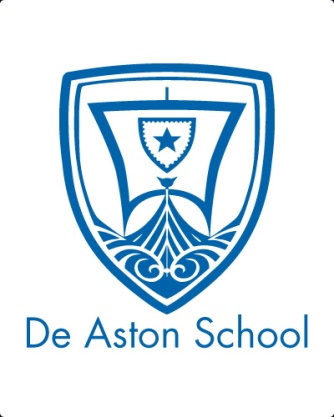 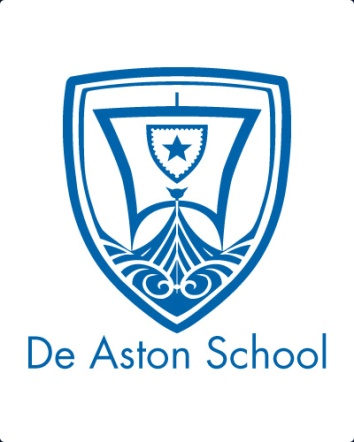 English Department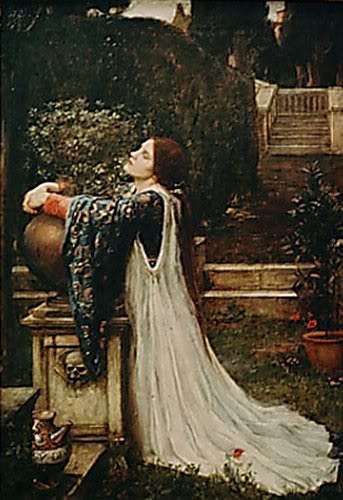 Year 12: KeatsChallenge TasksName: